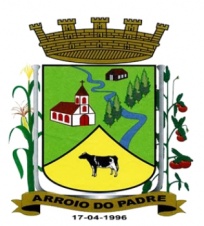 ESTADO DO RIO GRANDE DO SULMUNICÍPIO DE ARROIO DO PADREGABINETE DO PREFEITOA                                                                                                                       Mensagem 33/2016.Câmara Municipal de Vereadores                                                                                                                      Senhor Presidente                                                                                                                                                  Senhores Vereadores	Renovo meus cumprimentos nesta oportunidade em que lhes encaminho o projeto de lei 33/2016.	Encaminho-lhes o projeto de lei 33/2016 que tem por finalidade propor alteração no orçamento municipal vigente.	A alteração que ora se propõe faz-se necessário tendo em vista que no passado atuou em nosso município a título de cedência com ônus local cedida pelo município de Pelotas, a professora Natali Cruz Betemps, não repassando-se ao Município cedente em momento oportuno o que lhe era devido.	Constatado a falha, cumpre agora, providenciar o respectivo pagamento e para que isso possa ocorrer precisa-se da aprovação do projeto de lei indicado.	Nada mais a acrescentar para o momento, despeço-me com considerações.	Atenciosamente.	Arroio do Padre, 21 de março de 2016.Leonir Aldrighi Baschi                                                                                                                                            Prefeito MunicipalImo. Sr.                                                                                                                                                                             Roni Rutz BuchveitzPresidente da Câmara Municipal de Vereadores                                                                                                       Arroio do Padre/RS.    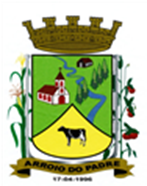 ESTADO DO RIO GRANDE DO SULMUNICÍPIO DE ARROIO DO PADREGABINETE DO PREFEITOPROJETO DE LEI Nº 33 DE 21 DE MARÇO DE 2016.Autoriza o Município de Arroio do Padre a realizar abertura de Crédito Adicional Especial no Orçamento Municipal de 2016.Art. 1° Fica autorizado o Município de Arroio do Padre, Poder Executivo a realizar abertura de Crédito Adicional Especial no Orçamento do Município para o exercício de 2016, no seguinte programa de trabalho e respectivas categorias econômicas e conforme a quantia indicada:04 – Secretaria de Educação, Cultura, Esporte e Turismo02 – Manutenção das Atividades do Ensino Infantil12 – Educação365 – Educação Infantil0103 – Educar é Sempre Importante2.405 – Promoção da Educação Infantil - Fundeb3.1.90.92.00.00.00 – Despesas de Exercícios Anteriores. R$ 8.109,83 (oito mil, cento e nove reais e oitenta e três centavos)Fonte de Recurso: 0031 – FundebArt. 2° Servirão de cobertura para o Crédito Adicional Especial de que trata o art. 1° desta Lei, recursos provenientes do superávit financeiro verificado no exercício de 2015, na Fonte de Recurso: 0036 – Fundeb, no valor de R$ 6.499,18 (seis mil, quatrocentos e noventa e nove reais e dezoito centavos).Art. 3° Servirão ainda de cobertura para o Crédito Adicional Especial de que trata o art. 1° desta Lei, recursos provenientes da redução da seguinte dotação orçamentária:04 – Secretaria de Educação, Cultura, Esporte e Turismo02 – Manutenção das Atividades do Ensino Infantil12 – Educação365 – Educação Infantil0103 – Educar é Sempre Importante2.405 – Promoção da Educação Infantil - Fundeb3.1.90.11.00.00.00 – Vencimentos e Vantagens Fixas. R$ 1.610,65 (um, mil, seiscentos e dez reais e sessenta e cinco centavos)Fonte de Recurso: 0031 – FundebArt. 4° Esta Lei entra em vigor na data de sua publicação.Arroio do Padre, 21 de março de 2016.Visto Técnico:Loutar PriebSecretário de Administração, Planejamento,Finanças, Gestão e Tributos                                    Leonir Aldrighi BaschiPrefeito Municipal